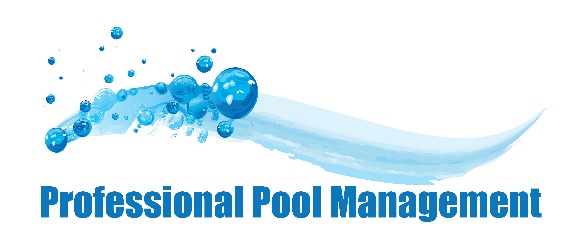 New YorkWhat Must be Documented/RecordedChlorine, pHDocumentationComplete daily operation records shall be kept of the operation of each swimming pool on forms approved or furnished by the State Commissioner of Health. Upon completion, a copy of such records shall be maintained at the facility for 12 months. The permit-issuing official may require submission of reports at periodic intervals.Water Testing FrequencyTests shall be conducted and recorded for pH and free and total chlorine or bromine residual at the beginning, during, and at the end of each swimming period.Chlorine Levels (Min-Max)POOL and SPA: min. of 1.5, max. of 5.0pH (Min-Max)7.2-7.8 pool and spaChlorine Test Kit RequirementsDPD test kits with reagents no more than one year old capable of measuring pH and chlorine or bromine residuals, shall be available at each pool.Cyanuric Acid Use of cyanuric acid-based chlorine (or any other chlorine stabilizer) is prohibited. Pools found using or containing any cyanuric compound shall be closed, drained and refilled prior to continued use.Total Alkalinity80-120 ppmWater ClarityThe water in a swimming pool shall be sufficiently clear to permit a white and black object four inches in diameter, placed at any location on the bottom of the swimming pool, to be clearly visible from the sides of the swimming pool at all times.Turnover RatePOOL: 6 hrs.Bather Load (per bather)For purposes of computing patron use within the pool enclosure, those portions of the swimming pool five feet or less in depth shall be designated the "shallow area." Those portions ofthe swimming pool over five feet in depth shall be designated the "deeparea."-Shallow area. Fifteen square feet of pool water surface area shall be provided for each patron.-Deep area. Twenty-five square feet of pool water surface area shall be provided for each patron.-Diving area. Three hundred square feet of pool water surface area shall be reserved around each diving board or diving platform, and this area shall not be included in computing the permissible patron use.-Spa pools. Ten square feet per person shall be provided for each patron.Required Equipment-Rescue Pole 15' Required. Cobb and Douglas County require 16' pole.-Ring Buoy 18" Life Ring Buoy Required-Throw Line 1.5x maximum pool width of throw line required.PhoneA free telephone conveniently located must be provided at the facility with posted numbers for the nearest emergency service (police, fire department, ambulance, hospital).Drain CoverMain drain grates shall be secured in place at all times. Broken or missing main drain grates shall be repaired or replaced before the pool is usedDepth MarkingsDepth of water shall be plainlymarked at or above the water surface on the vertical pool wall and/or onthe edge of the deck at maximum and minimum points and at break betweenthe deep and shallow portions, and at intermediate two-foot incrementsof depth, spaced at not more than 25-foot intervals. Markings shall be on both sides and ends of the pool. Where depth markings cannot be placed on the vertical walls above the water level, other means shall be used so that the markings will be plainly visible to persons in thepool. Water depth shall be measured at a point three feet from the poolwall.Depth markings shall be in numerals offour-inch minimum height, followed by the words "foot depth" or "feet deep," and with color contrasting with background. Depth markers must beof durable material and permanently installed.CPO® RequiredYES